Κύριε Πρόεδρε,Σας ενημερώνω ότι, σύμφωνα με το άρθρο 127 του 4957/2022 ΦΕΚ 141/Α/21-7-2022, έχω αναλάβει[την παροχή διδακτικού έργου σε πρόγραμμα α΄/ β΄ κύκλου σπουδών / ξενόγλωσσο πρόγραμμα / εκπαιδευτικό πρόγραμμα του ΚΕΔΙΒΙΜ του ΑΕΙ][την παροχή ερευνητικού έργου προς  τον ΕΛΚΕ του Πανεπιστημίου ………………….., στο Πρόγραμμα «……………………………..» κωδ. προγράμματος ………………..,]για το χρονικό διάστημα από ……………………έως………………, για (πόσες) ημέρες και (πόσες) ώρες απασχόλησης εβδομαδιαίως.Η ανωτέρω δραστηριότητα θα γίνεται σε ώρες εκτός του υποχρεωτικού χρόνου απασχόλησής μου στο Τμήμα Γεωλογίας Α.Π.Θ. και δεν θα παρακωλύεται το έργο στην υπηρεσία μου.ΕΛΛΗΝΙΚΗ ΔΗΜΟΚΡΑΤΙΑΣΧΟΛΗ ΘΕΤΙΚΩΝ ΕΠΙΣΤΗΜΩΝΣΧΟΛΗ ΘΕΤΙΚΩΝ ΕΠΙΣΤΗΜΩΝΣΧΟΛΗ ΘΕΤΙΚΩΝ ΕΠΙΣΤΗΜΩΝΣΧΟΛΗ ΘΕΤΙΚΩΝ ΕΠΙΣΤΗΜΩΝ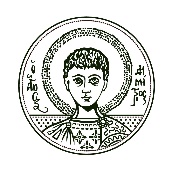 ΤΜΗΜΑ ΓΕΩΛΟΓΙΑΣΠληροφορίες:   …………….ΤΜΗΜΑ ΓΕΩΛΟΓΙΑΣΠληροφορίες:   …………….ΤΜΗΜΑ ΓΕΩΛΟΓΙΑΣΠληροφορίες:   …………….ΤΜΗΜΑ ΓΕΩΛΟΓΙΑΣΠληροφορίες:   …………….ΑΡΙΣΤΟΤΕΛΕΙΟΠΑΝΕΠΙΣΤΗΜΙΟΘΕΣΣΑΛΟΝΙΚΗΣΤηλ. :    2310 99 ……..  Τηλ. :    2310 99 ……..  Θεσσαλονίκη, …………….ΑΡΙΣΤΟΤΕΛΕΙΟΠΑΝΕΠΙΣΤΗΜΙΟΘΕΣΣΑΛΟΝΙΚΗΣe-mail:   ………………………….e-mail:   ………………………….Θεσσαλονίκη, …………….ΑΡΙΣΤΟΤΕΛΕΙΟΠΑΝΕΠΙΣΤΗΜΙΟΘΕΣΣΑΛΟΝΙΚΗΣΚτίριο:  …………………..Θεσσαλονίκη, …………….ΘΕΜΑ: Ενημέρωση για παροχή διδακτικού ή/και ερευνητικού έργου εκτός του Τμήματος Γεωλογίας Α.Π.Θ.Προς: Τον Πρόεδρο του Τμήματος Γεωλογίας Α.Π.Θ.Κοινοποίηση:Διευθυντή/Διευθύντρια ΤομέαΜε τιμήΌνομα/Υπογραφή